Pomůcky: 3 žárovky, 2 spínače, 2 přepínače, plochá baterie, vodičePřípravná část:Společná práce ve dvojicích s vyučujícím:Sestavte obvod podle schématu a vyplňte tabulku stavů:stavy: 		žárovka (1 – svítí úplně	0 – nesvítí, 	1/2, 1/3, 1/4 – svítí částečně)		vypínač ( 1 – zapnut		0 – vypnut)		přepínač ( 1- poloha 1		2- poloha 2)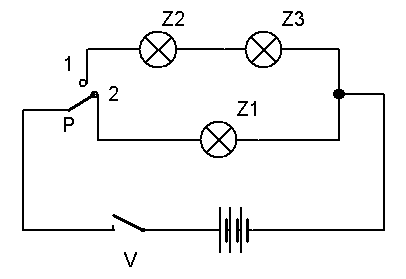 Praktická část:Samostatná práceSestavte obvod podle schématu a vyplňte tabulku stavů: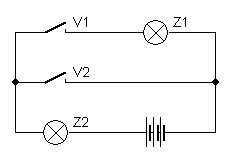 1)2) 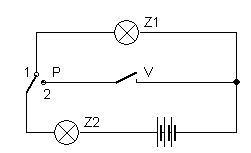 3)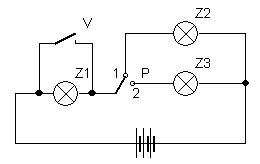 4) 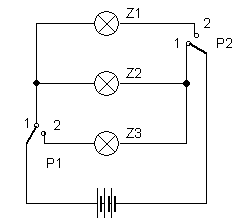 Školní rok:Zapojování obvodůTřída:Datum:Jméno a příjmení: Protokol č.VPZ1Z2Z301021112V1V2Z1Z200100111PVZ1Z210201121VPZ1Z2Z301021112P1P2Z1Z2Z311211222